Без иллюзийВступление (2 раза) : 
1.   Dm                                     A/C♯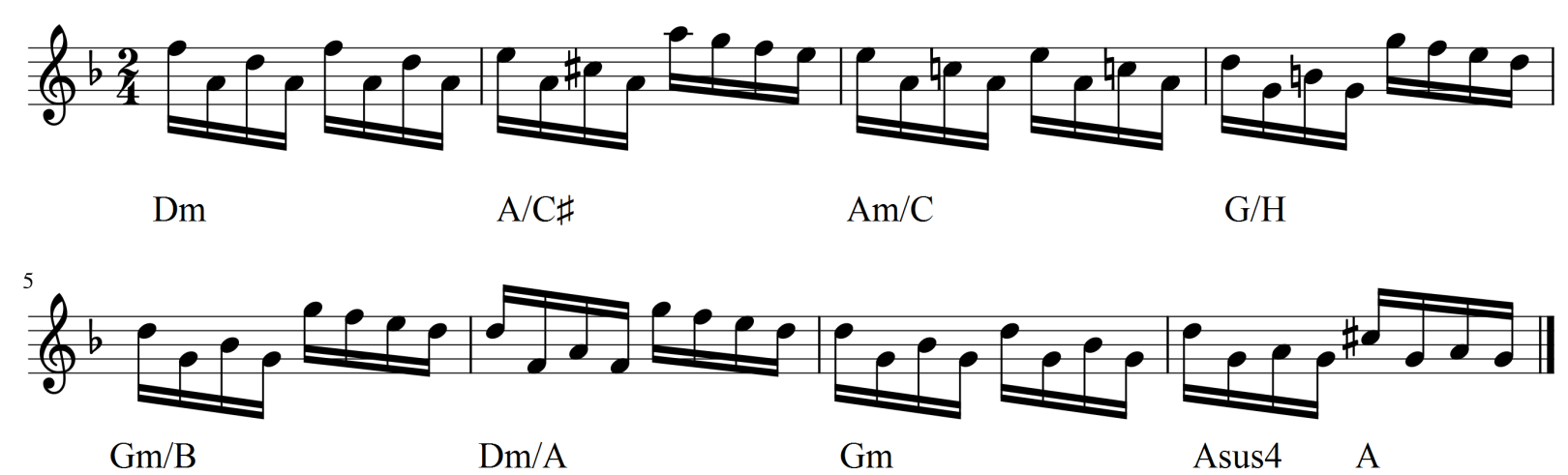 Как бы стать невидимой для других, подобных мне   Am/C                     G/H
Чтобы в небо чистое вглядываться облаком, Gm                                   Dm/F
Чтобы жить как хочется, не баюкать жалость, Edim                       Asus4
Чтобы одинокой быть мне не удавалось.. 
Dm                                     A/C♯
Я кладу ладошками вверх запястья длинные   Am/C                     G/H
И смотрю с надеждою на часы старинные – Gm                                   Dm/F
Может унесут они прочь тоску печальную, Edim                       Asus4
А она споёт по мне грустную прощальную.        Пр.:
B                 C               F
Где-то есть красивые словаGm          A            Dm
И безбрежно счастье без иллюзий. B          A          Cm            D
Улыбаются, идя навстречу люди 
Gm             A         DmА от звёзд кружится голова.B          A          Cm            D
Улыбаются, идя навстречу люди 
Gm             A         Dm                                                           А от звёзд кружится голова.Проигрыш (2 раза): Dm   A/C♯   Am/C    G/H                              Gm/B    Dm/A   Gm  Asus4 A2. Dm                                     A/C♯
Круг смыкают сонные, утренние улицы   Am/C                     G/H
Кажется захочется и желанье сбудется, Gm                                   Dm/F
Кажутся ничтожными все мои печали Edim                       Asus4  A
И сомненья ложные мучить перестали. 
    Dm                                     A/C♯
Я кладу ладошками вверх запястья длинные    Am/C                     G/H  
И смотрю с надеждою на часы старинные – Gm                                   Dm/F
Может унесут они прочь тоску печальную, Edim                            Asus4  A
А она споёт по мне грустную прощальную..      Пр.:
B                 C               F
Где-то есть красивые словаGm          A            Dm
И безбрежно счастье без иллюзий.B          A          Cm            D
Улыбаются, идя навстречу люди 
Gm             A         DmА от звёзд кружится голова.B          A          Cm            D
Улыбаются, идя навстречу люди 
Gm             A         Dm                                                           А от звёзд кружится голова.
Проигрыш (2 раза): Dm   A/C♯   Am/C    G/H                              Gm/B    Dm/A   Gm  Asus4 A